1  Постановка задачиДиспетчер управляет внутризаводским транспортом и имеет в своем распоряжении два грузовика. Заявки на перевозки поступают к диспетчеру каждые 5 ± 4 мин. С вероятностью 0,5 диспетчер запрашивает по радио один из грузовиков и передает ему заявку, если тот свободен. В противном случае он запрашивает другой грузовик и таким образом продолжает сеансы связи, пока один из грузовиков не освободится. Каждый сеанс связи длится ровно 1 мин. Диспетчер допускает накопление у себя до пяти заявок, после чего вновь прибывшие заявки получают отказ. Грузовики выполняют заявки на перевозку за 12 ±8 мин.     Смоделировать работу внутризаводского транспорта в течение 10 час. Подсчитать число обслуженных и отклоненных заявок. Определить коэффициенты загрузки грузовиков.2  Структурная схема процесса функционированияСтруктурная схема процесса функционирования внутризаводского транспорта представлена на рисунке 1.                    Рисунок 1- Структурная схема процесса функционирования3  Структурная схема моделиСтруктурная схема модели в символике Q-схемы представлена на рисунке 2.        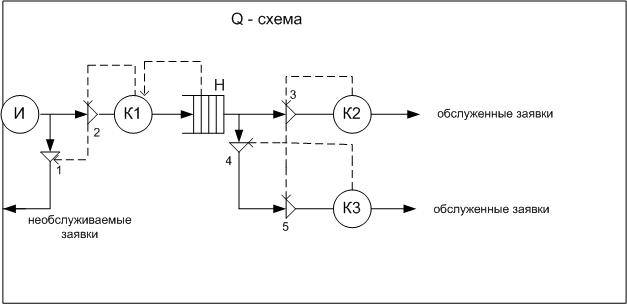   Рисунок 2 - Структурная схема модели в символике Q-схем	На рисунке 2 использованы следующие обозначения: И – источник, К – канал, Н – накопитель;K1 – диспетчер; – грузовик 1;K3 –грузовик 2;Н – накопитель (очередь заявок на перевозку).Источник И имитирует поступление заявок, приходящие в накопитель. Если накопитель Н заполнен, то клапан 2-закрыт, клапан 1- открыт. Если в это время из источника И поступает очередная заявка, то она не обслуживается и покидает систему. 	В противном случае, если накопитель пуст или в нем содержится меньше 5 заявок,  клапан 2 – открывается, клапан 1 – закрывается. В накопитель начинают поступать   заявки на перевозку. Накопитель заполняется до тех пор, пока количество заявок в нём не станет равным 5. После этого накопитель считается заполненным.	Заявки поступают в накопитель Н, если грузовики 1 или 2 свободны, то клапаны 3, 4 и 5 открываются и заявки поступают с вероятностью 0,5 на обработку в каналы К2 и К3. Если канал К2 занят, то клапан 3 закрыт, а клапаны 4 и 5 открыты.  Если К3 занят , тогда клапаны 4 и 5 закрыты, а клапан 3 открыт. Если оба канала К2 и К3 заняты,  клапаны 3 и 5 закрыты, заявка находится в накопителе до тех пор пока один из каналов К2 или К3 не освободится.   4  Переменные и уравнения имитационной модели      Независимые (экзогенные) переменные:t_pz – интервал времени поступления заявок в накопитель (54 мин, [1,9]);t_oz – время, необходимое для выполнения заявки  (128 мин, [4,20])	Зависимые (эндогенные) переменные:k – длительность сеанса связи между диспетчером и грузовиками (1 мин);K1,  – коэффициенты загрузки грузовиков 1 и 2 соответственно;      Вспомогательные переменные:z1,z2- состояние  грузовиков 1 и 2 соответственно      Переменные состояния:No– число обработанных заявок  грузовиками;Nn – число не обработанных заявок  грузовиками;	Дополнительные переменные, используемые в программе:Time – время моделирования;Twork1, Twork2 – время занятости  грузовиков 1 и 2 соответственно;i – счетчик количества обслуживаемых заявок диспетчером (300);j1, j2 – флаги, управляющие окончанием процессов в К1 и К2;	Уравнения модели:;;.      5 Обобщенная схема моделирующего алгоритма       Для формализации процесса функционирования системы использован алгоритм с детерминированным шагом. Детерминированный моделирующий алгоритм является наиболее простым и удобным. Обобщенная схема моделирующего алгоритма процесса функционирования системы приведена на рисунке 3.Рисунок 3 – Обобщенная схема моделирующего алгоритма	6  Особенности программирования6.1 Функции программыПрограмма реализована на языке С++ и выполняет моделирование работы внутризаводского транспорта.В программе используется функция RANDOM (А, В), которая производит генерацию случайного целого числа в интервале [А-В, А+В]. Процедура progа() обрабатывает входные данные, подсчитывает число обслуженных и не обслуженных заявок, поступивших диспетчеру, определяет коэффициенты загрузки грузовиков 1 и 2.Листинг программы приведен в приложении Б.6.2 Входные данныеTime – время моделирования;k – длительность сеанса связи между диспетчером и грузовиками (1 мин);t_pz – интервал времени поступления заявок в накопитель (54 мин, [1,9]);t_oz – время выполнения заявки  (128 мин, [4,20])6.3 Выходные данныеNo– число обработанных заявок  грузовиками;Nn – число не обработанных заявок  грузовиками;K1,  – коэффициенты загрузки грузовиков 1 и 2 соответственно;6.4 Организация интерфейсаПри запуске программы появляется окно, содержащее параметры моделирования, а также выходные данные, структурную схему и Q – схему (рисунок 4). Для моделирования процесса обработки информации необходимо установить требуемые входные данные. Моделирование начинается нажатием кнопки «Моделирование». Окно содержит кнопку «Задание», при нажатии которой открывается окно с заданием (рисунок 5).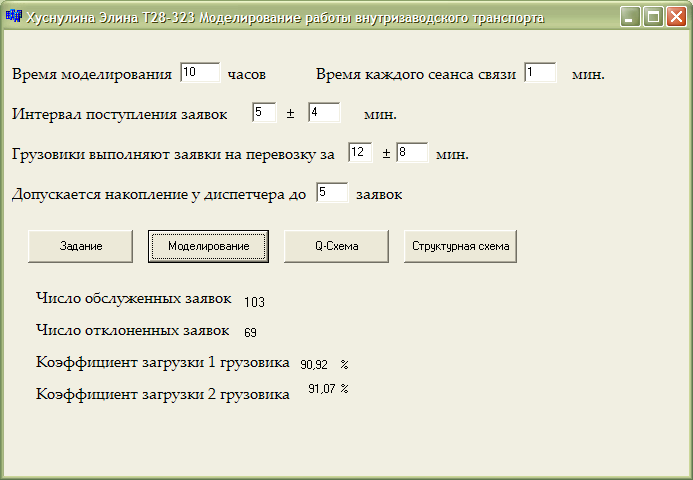 		Рисунок 4 – Интерфейс программы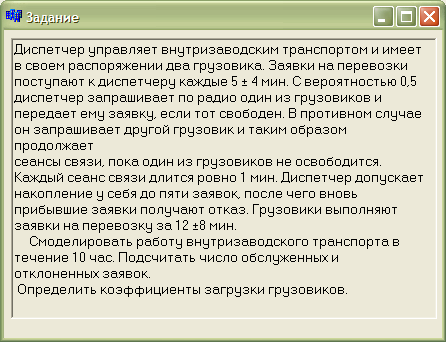 Рисунок 5 – Окно с заданием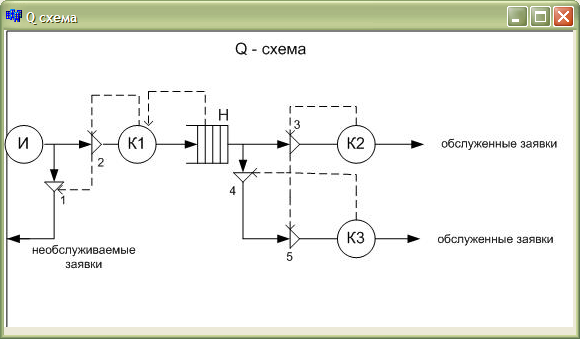 Рисунок 6 – Q схема7  Результаты моделированияРезультаты моделирования работы внутризаводского транспорта представлены в таблице 1.Таблица 1 – Результаты моделирования№ экспериментаКоличество обслуженных заявокКоличество необслуженных заявокКоэффициент загрузки грузовика1, (%)Коэффициент загрузки грузовика 2, (%)1928291,6291,7821007090,2590,2531125489,2989,7541086389,5490,851007290,6690,8261085990,9790,9771085791,2691,268986391,2990,8291126089,890,69101027291,1591,3111987491,9691,96121106691,0591,0513996790,4490,7514927791,8591,85151115891,1590,8516957891,0290,88171015891,1691,1618987091,1391,29191026890,6490,64201146690,3190,31Среднее количество обслуженных заявокСреднее количество обслуженных заявокСреднее количество необслуженных заявокСредний коэффициент загрузки  грузовика 1,  (%)Средний коэффициент загрузки грузовика 2, (%)1031036790,8290,95